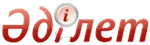 Постановление акимата Акмолинской области от 17 ноября 2015 года № А-11/529 «Об утверждении видов субсидируемых удобрений и норм субсидий». Зарегистрировано Департаментом юстиции Акмолинской области 23 ноября 2015 года № 5068      Примечание РЦПИ.
      В тексте документа сохранена пунктуация и орфография оригинала.
      В соответствии с приказом Министра сельского хозяйства Республики Казахстан от 6 апреля 2015 года № 4-4/305 "Об утверждении Правил субсидирования стоимости удобрений (за исключением органических)" (зарегистрировано в Реестре государственной регистрации нормативных правовых актов № 11223) акимат области ПОСТАНОВЛЯЕТ:
      1. Утвердить виды субсидируемых удобрений и нормы субсидий на 1 тонну (килограмм, литр) удобрений, приобретенных у продавца удобрений согласно приложению к настоящему постановлению.
      Сноска. Пункт 1 - в редакции постановления акимата Акмолинской области от 06.05.2016 № А-6/210 (вводится в действие со дня официального опубликования).
      2. Признать утратившим силу постановление акимата Акмолинской области "Об установлении видов субсидируемых удобрений и норм субсидий" от 25 мая 2015 года № А-6/227 (зарегистрировано в Реестре государственной регистрации нормативных правовых актов № 4835, опубликовано 25 июня 2015 года в газетах "Арка ажары" и "Акмолинская правда").
      3. Контроль за исполнением настоящего постановления возложить на первого заместителя акима области Отарова К.М.
      4. Настоящее постановление акимата области вступает в силу со дня государственной регистрации в Департаменте юстиции Акмолинской области и вводится в действие со дня официального опубликования.

      "СОГЛАСОВАНО"

      17 ноябрь 2015 года
 Виды субсидируемых удобрений и нормы субсидий на 1 тонну (килограмм, литр) удобрений, приобретенных у продавца удобрений      Сноска. Приложение 1 - в редакции постановления акимата Акмолинской области от 06.05.2016 № А-6/210 (вводится в действие со дня официального опубликования).
 Виды субсидируемых удобрений и нормы субсидий на 1 тонну (литр, килограмм) удобрений, приобретенных у поставщика удобрений или иностранных производителей удобрений      Сноска. Приложение 2 исключено постановлением акимата Акмолинской области от 06.05.2016 № А-6/210 (вводится в действие со дня официального опубликования).
© 2012. РГП на ПХВ Республиканский центр правовой информации Министерства юстиции Республики Казахстан      Аким Акмолинской областиС.Кулагин      Министр сельского хозяйства
Республики КазахстанА.МамытбековПриложение 1
к постановлению акимата
Акмолинской области
от 17 ноября 2015 года
№ А-11/529№ п/п
Виды субсидируемых удобрений
Виды субсидируемых удобрений
Единица измерения
Процент удешевления стоимости одной единицы
Нормы субсидий на одну единицу, тенге
Удобрения отечественного производства
Удобрения отечественного производства
Удобрения отечественного производства
Удобрения отечественного производства
Удобрения отечественного производства
Удобрения отечественного производства
1
Аммофос (N-10%:P2О5-46%)
Аммофос (N-10%:P2О5-46%)
тонна
50
62 500
2
Аммиачная селитра (N-34,4%)
Аммиачная селитра (N-34,4%)
тонна
50
34 000
3
Растворы микроэлемент содержащие питательные "Микроудобрения "МЭРС"
Растворы микроэлемент содержащие питательные "Микроудобрения "МЭРС"
литр
50
5 000
4
Калий хлористый (К2О5-42%; KCL-65%)
Калий хлористый (К2О5-42%; KCL-65%)
тонна
50
105 000
5
Калий сернокислый (сульфат калия) очищенный (К2 О5-50%)
Калий сернокислый (сульфат калия) очищенный (К2 О5-50%)
тонна
50
140 000
6
Супрефосазот-содержащий "Супрефос –NS" (N-12%. P2O5-24%)+(Ca;Mg;SO3)
Супрефосазот-содержащий "Супрефос –NS" (N-12%. P2O5-24%)+(Ca;Mg;SO3)
тонна
50
64 000
7
YaraLiva Calcinit (нитрат кальция)
YaraLiva Calcinit (нитрат кальция)
тонна
50
140 000
8
KristalonCucumber 14-11-31
KristalonCucumber 14-11-31
тонна
50
416 500
9
KristalonSpecial 18-18-18
KristalonSpecial 18-18-18
тонна
50
355 500
10
KristalonRed 12-12-36
KristalonRed 12-12-36
тонна
50
384 500
11
KristalonYellow13-40-13
KristalonYellow13-40-13
тонна
50
398 000
12
Суперфосфат (Р-19%;К2О-2%)
Суперфосфат (Р-19%;К2О-2%)
тонна
50
32 500
13
"Суперфосфат" марки "Б" (P-15%:К2О-2%)
"Суперфосфат" марки "Б" (P-15%:К2О-2%)
тонна
50
21 281
Удобрения иностранного производства
Удобрения иностранного производства
Удобрения иностранного производства
Удобрения иностранного производства
Удобрения иностранного производства
Удобрения иностранного производства
14
Карбамид (N-46,2%)
Карбамид (N-46,2%)
тонна
30
34 500
15
Сульфат аммония (N-21%)
Сульфат аммония (N-21%)
тонна
30
28 500
16
Удобрение азотно-фосфорно-калийное, марки 15:15:15
Удобрение азотно-фосфорно-калийное, марки 15:15:15
тонна
30
48 000
17
Нитроаммофоска (N16:Р16:К16)
Нитроаммофоска (N16:Р16:К16)
тонна
30
54 000
18
Селитра аммиачная (N-34,4%)
Селитра аммиачная (N-34,4%)
тонна
30
20 400
19
Нутривант Плюс Зерновой
Нутривант Плюс Зерновой
килограмм
30
900
20
Нутривант Плюс Масличный
Нутривант Плюс Масличный
килограмм
30
900
21
Нутривант Плюс Картофельный
Нутривант Плюс Картофельный
килограмм
30
900
22
Нутривант Плюс Рис
Нутривант Плюс Рис
килограмм
30
900
23
Нутривант Универсальный
Нутривант Универсальный
килограмм
30
900
24
Фертигрейн Старт (Fertigrain Start)
Фертигрейн Старт (Fertigrain Start)
литр
30
1 080
25
Агрифул (Agriful)
Агрифул (Agriful)
литр
30
993,6
26
Агрифул Антисоль (AgrifulAntisal)
Агрифул Антисоль (AgrifulAntisal)
литр
30
972,0
27
Фертигрейн Фолиар (Fertigrain Foliar)
Фертигрейн Фолиар (Fertigrain Foliar)
литр
30
1 080
28
Текамин Макс (Tecamin Max)
Текамин Макс (Tecamin Max)
литр
30
993,6
29
Текнокель Амино Микс (Technokel Amino Mix)
Текнокель Амино Микс (Technokel Amino Mix)
литр
30
810,0
30
Текнокель Амино Бор (Technokel Amino B)
Текнокель Амино Бор (Technokel Amino B)
литр
30
853,2
31
Текнофит PН (Tecnophyt PH)
Текнофит PН (Tecnophyt PH)
литр
30
1 058,4
Приложение 2 к постановлению
акимата области от 17 ноября
2015 года № А-11/529Приложение 2 к постановлению
акимата области от 17 ноября
2015 года № А-11/529Приложение 2 к постановлению
акимата области от 17 ноября
2015 года № А-11/529Приложение 2 к постановлению
акимата области от 17 ноября
2015 года № А-11/529Приложение 2 к постановлению
акимата области от 17 ноября
2015 года № А-11/529